EAA HARTFORD CHAPTER 166   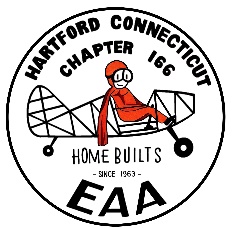 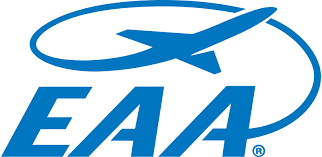 ADVANCED AIR ACADEMY2022 SCHOLARSHIP APPLICATIONEAA Hartford Chapter 166 is sponsoring one student (between the ages 16 - 18) to attend Session #2: July 29-August 6, of the EAA Advanced Air Academy at Oshkosh in 2022.  The EAA Advanced Air Academy also includes full participation (access to forums, the flight line and all associated activities) at EAA Air Venture, the world’s premier aviation event.  This scholarship will cover the cost of the academy which includes meals and lodging. The student will be responsible for transportation to and from Air Venture in Oshkosh, Wisconsin.   Requirements:  The participant must be between the ages of 16 and 18 as of the first day of camp, July 29, 2022.  Must be a student member of EAA and a member of EAA Hartford Chapter 166.  This application must be submitted by Feb 28, 2022.  The participant is expected to make a presentation to the Chapter membership following attendance at the camp. PARTICIPANT INFORMATION:Name  ________________________________________________________________________Address______________________________________________________________________  City __________________________________________ State _______Zip ____________ Date of Birth _____/_____/_____  Age _____  Email__________________________________  EAA Member # (Student/Family/Individual) __________________________                                       (may join upon acceptance) PARENT/GUARDIAN INFORMATION: Name  _______________________________________________________________________  Address ______________________________________________________________________  City ________________________________________  State _____________ Zip ___________  Phone:  Home ________________  Work  __________________  Cell  _________________ Email __________________________________________________________ SIGNATURES: Applicant  ________________________________________  Date  _________________ Parent/Guardian  ___________________________________  Date  _________________  Signatures above indicate the understanding that transportation to and from the Air Academy along with personal discretionary purchases are not covered by this scholarship. PLEASE RESPOND TO THE FOLOWING FOUR QUESTIONS:Why do you want to attend the EAA Air Academy?What aviation experiences, education, or training do you have to date?  What aviation experiences would you like to gain from your EAA Air Academy experience?4. What aviation related career goals do you have that could be further advanced from your experiences at the EAA Air Academy?  _________________________________________IMPORTANT!THIS APPLICATION MUST BE COMPLETE IN FULL TO BE CONSIDERED FOR THIS SCHOLARSHIP.   Deadline for application is Feb 28, 2022.  Receipt of applications will be acknowledged via email. Once this application has been processed and reviewed by the selection committee, you will be asked to attend an interview.  Final candidate selection will occur no later than April 30, 2022.  Please do not make any travel arrangements until you are notified of your selection.  All applicants shall be subjected to the EAA Hartford Chapter 166 scholarship selection process.                                                    UPON ACCEPTANCE  You will be asked to complete the formal EAA application following which you will receive a packet of information including:  1. Permission to Participate 2. Liability Waiver 3. Release & Indemnification 4. Health Form 5. Conduct Form 6. Travel Form and other pertinent information.  A physical exam within 24 months prior to the camp start date is required. These forms will be required no later than 30 days before the start of camp.  Keep a copy of all forms for reference.    PLEASE SUBMIT THIS COMPLETED APPLICATION: Via email to: EAAChapter166@gmail.comThank you!_________________________________________